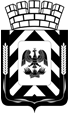 Администрация Ленинского городского округа 
Московской областиФИНАНСОВО-ЭКОНОМИЧЕСКОЕ УПРАВЛЕНИЕ
АДМИНИСТРАЦИИ ЛЕНИНСКОГО ГОРОДСКОГО ОКРУГА
МОСКОВСКОЙ ОБЛАСТИПриказО внесении изменений в сводную бюджетную роспись на 2022 год и на плановый период 2023 и 2024 годовВ соответствии со статьей 217 Бюджетного кодекса Российской Федерации, Положением о бюджетном процессе в Ленинском городском округе Московской области,ПРИКАЗЫВАЮ:1. Внести следующие изменения в сводную бюджетную роспись бюджета Ленинского городского округа на 2022 год уменьшив на сумму 1 489 660,00 рублей, на 2023 год уменьшив на 4 506 800,00 рублей, на 2024 год увеличив на 47 470 000,00 рублей:     1.1 В соответствии с Законом Московской области "О бюджете Московской области на 2022 год и на плановый период 2023 и 2024 годов", уведомлениями МЭФ МО, уточнить объемы по межбюджетным трансфертам:- субсидия на приобретение музыкальных инструментов для муниципальных организаций дополнительного образования в сфере культуры Московской области	 в 2024 году уменьшена на сумму 2 530 000,0 рублей;- иные межбюджетные трансферты на государственную поддержку отрасли культуры (в части поддержки лучших сельских учреждений культуры) в 2022 году увеличены на 137 500,0 рублей;- субсидия на проектирование и строительство дошкольных образовательных организаций в целях содействия развитию сельских территорий Московской области в 2022 году увеличена на 172 000,0 рублей;- субсидия на капитальные вложения в объекты общего образования в 2024 году увеличена на 50 000 000,0 рублей;- субсидия на ремонт дворовых территорий в 2022 году уменьшена на 1 799 160,0 рублей, в 2023 году уменьшена на 4 506 800,0 рублей.1.2 В соответствии с п.4.1. Решения Совета депутатов Ленинского городского округа Московской области от 26.08.2020 №13/1 «Об утверждении Положения о бюджетном процессе в Ленинском городском округе Московской области» и письмами главных распорядителей бюджетных средств, произвести перераспределение средств:Управление образования (руб.):от 21.06.2022 №2064-01исх922 0709 04305S2190 622 – 40 800,0	922 0709 04305S2190 612 + 40 800,0от 29.06.2022 №2209-01исх922 0701 03102S2880 622 – 10 000,00	922 0701 03102S2880 612 + 10 000,00Администрация (руб.):от 23.06.2022 №125-01СЗ-3104987 0104 1250100120 244 – 5 368,93                    987 0104 1250100120 853 + 5 368,93от 24.06.2022 № 160987 0113 1250106070 111 – 39 196,32                  987 0113 1250106070 321 + 39 196,32от 27.06.2022 №б/н987 0104 0410371420 129 – 438 808,0                   987 0104 0410371420 321 + 438 808,0 2. Начальнику организационно-правового отдела Т.И. Русановой обеспечить размещение приказа в информационно-телекоммуникационной сети Интернет по адресу: http://www.adm-vidnoe.ru.3. Настоящий приказ вступает в силу со дня его подписания.4. Контроль за исполнением настоящего приказа оставляю за собой.Заместитель главы администрации-начальник Финансово-экономического управления               	       Л.В. Колмогороваот29.06.2022№48